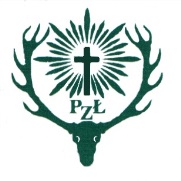 				Polski Związek Łowiecki				Zarząd Okręgowy 				w Częstochowie Program szkolenia wiosna 2022         dla selekcjonerów samców zwierzyny płowej na kursie organizowanym przez Zarząd Okręgowy PZŁ w CzęstochowieZa godzinę przeprowadzania zajęć na kursach uważa się tzw. godzinę lekcyjną ( 45min)						ZO PZŁ  CzęstochowieTEMATYKA  SZKOLENIAWYKŁADOWCADATAOmówienie programu szkoleniaPiotr CzaplaMonika Gałwa-Widera15.03.2022 Klub PolitechnikGodz 16.00Biologia zwierzyny płowej w tym wzrost i rozwój poroża z uwzględnieniem uwarunkowań środowiskowych i genetycznych.Znajomość zasad prawidłowego gospodarowania populacjami zwierzyny płowej.Paweł Pypłacz15.03.2022 Klub PolitechnikGodz 16.00Znajomość kryteriów odstrzału selekcyjnego zwierzyny płowej.Monika Gałwa-Widera24.03.2022 on lineGodz 16.00Poszukiwanie postrzałków zwierzyny płowej.Jarosław Pełka17.03.2022  on lineGodz 17.00Zasady bezpiecznego i skutecznego strzelania do zwierzyny płowej, przystrzeliwanie broni wyposażonej w optyczne przyrządy celowniczeArtur Świąć21.03.2022 Klub PolitechnikGodz 16.00Zasady i sposoby udzielania pierwszej pomocy w nagłych wypadkach.Dariusz Kopczyński22.03.2022 on lineGodz 16.00Zasady oceny prawidłowości odstrzału oraz wyceny medalowej trofeów.Preparowanie trofeów.Zasady praktycznej oceny wieku zwierzyny płowej przed i po odstrzale.Zdzisław Korzekwa 16.03.2022 Klub PolitechnikGodz 16.00EGZAMIN  PISEMNYEGZAMIN  USTNYKOMISJA  EGZAMINACYJNA02.04. 2022 Klub PolitechnikGodz 9.00